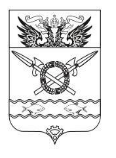 АДМИНИСТРАЦИЯ  ВЕРХНЕПОДПОЛЬНЕНСКОГОСЕЛЬСКОГО  ПОСЕЛЕНИЯ АКСАЙСКОГО РАЙОНАРОСТОВСКОЙ ОБЛАСТИ.ПОСТАНОВЛЕНИЕ«__» ________ 2021 года               № __                           х. Верхнеподпольный О внесении измененийв постановление АдминистрацииВерхнеподпольненского сельского поселения от 03.08.2015 № 115В целях приведения постановления Администрации Верхнеподпольненского сельского поселения от 03.08.2015 № 115 «Об утверждении Правил присвоения, изменения и аннулирования адресов на территории Верхнеподпольненского сельского поселения Аксайского района Ростовской области» в соответствие с действующим законодательствомПОСТАНОВЛЯЮ:1. Внести в постановление Администрации Верхнеподпольненского сельского поселения от 03.08.2015 № 115 «Об утверждении Правил присвоения, изменения и аннулирования адресов на территории Верхнеподпольненского сельского поселения Аксайского района Ростовской области» следующие изменения:1.1. Пункт 35 «Правил присвоения, изменения и аннулирования адресов на территории Верхнеподпольненского сельского поселения Аксайского района Ростовской области» изложить в следующей редакции:«35. Принятие решения о присвоении объекту адресации адреса или аннулировании его адреса, решения об отказе в присвоении объекту адресации адреса или аннулировании его адреса, а также внесение соответствующих сведений об адресе объекта адресации в государственный адресный реестр осуществляются Администрацией Верхнеподпольненского сельского поселения в срок не более чем 10 рабочих дней со дня поступления заявления.».1.2. Дополнить «Правила присвоения, изменения и аннулирования адресов на территории Верхнеподпольненского сельского поселения Аксайского района Ростовской области» пунктом 41.1 следующего содержания:«41.1 В целях увековечевания памяти погибших при защите Отечества допускается присвоение имен погибших при защите Отечества элементам улично-дорожной сети и элементам планировочной структуры. Срок, исчисляемый со дня смерти погибших при защите Отечества, а также героев Великой Отечественной войны, по истечении которого возможно присвоение их имен элементам улично-дорожной сети и элементам планировочной структуры устанавливается не более 3 лет.2. Настоящее постановление подлежит опубликованию в муниципальном печатном органе Верхнеподпольненского сельского поселения газете «Местные ведомости» и размещению на официальном сайте Администрации Верхнеподпольненского сельского поселения в информационно-телекоммуникационной сети Интернет (http://verhnepodpolnenskoesp.ru /).3. Настоящее постановление вступает в силу после его подписания.4. Контроль за исполнением настоящего постановления возложить на главного специалиста Администрации Верхнеподпольненского сельского поселения Манченкову И.В.Зам. Главы АдминистрацииВерхнеподпольненскогосельского поселения                                                                            И.С. ДашковаПостановление вносит сектор имущественных и земельных отношений Администрации Верхнеподпольненского сельского поселения 